A)Match the activities with the pictures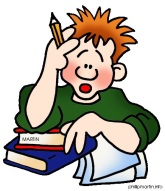 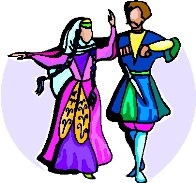 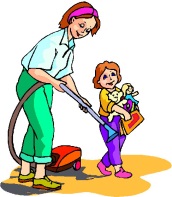 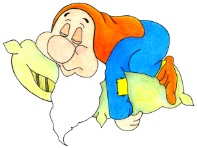 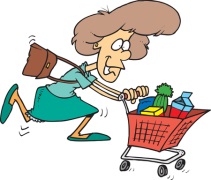 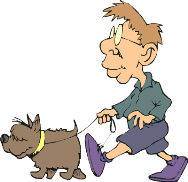 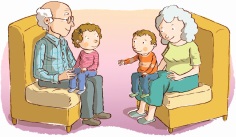 B)Write the timeC) Read the text and answer the questions. 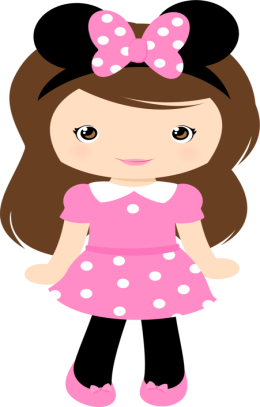 Emily is thirteen years old. She is a student in the seventh grade. She wakes up at seven o’clock. She has breakfast at half past seven. She gets dressed and She leaves home at a quarter to eight. Her lessons start at half past eight. She has lunch at school canteen at twelve o’clock. After school, she takes a nap at a quarter past four. Then, she helps her mother and takes care of her dog at six o’clock. She finishes all her homework before dinner. She watches tv until nine o’clock. She writes in her diary before she goes to bed.1-What time does Emily leave home?___________________________________________2-What does she do after school?____________________________________________3-Does she wake up at seven o’clock?____________________________________________4-Does she take care of her cat?____________________________________________D)Write TRUE or FALSE according to the text1-Emily takes a nap at 04.15._______2-She watches tv until 9 o’clock._______3-She finishes all her homework after dinner._______4-She has breakfast at 07.30.______5-Her lessons start at 08.15.______E)Match the questions with the answersF)Look at Jack’s Daily routines and make sentences according to the chartROUTINES              TIMEGet up                     07.30 a.mHave breakfast      08.00 a.mGo to school           08.15 a.mLessons start          08.30 a.mHave lunch             12.10 p.mLessons finish        03.00 p.mPlay basketball      04.10 p.mRun errands           05.05 p.mHave a rest            06.30 p.m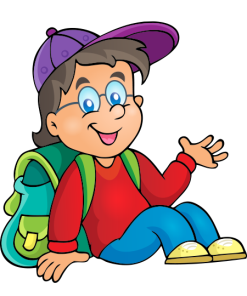 Study English        07.00 p.mWrite diary            10.20 p.mG) Fill in the blanks with Simple Present Tense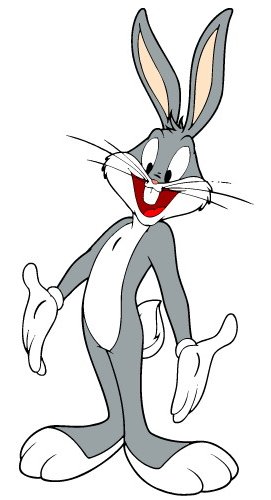 1- They_______(get) ready for school at half past nine.2-She_________(play) chess after school. 3-He_________(go) to dance clup on Fridays.4-I___________(do) yoga at the weekend.5-My brother__________(finish) all his homework at six o’clock6-Daisy and Joe ______________(take) a nap after school.7-Alex__________(have) breakfast every morning .H)Circle the correct option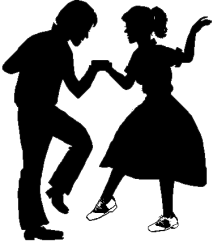 1) Sue : Would you like to learn dancing?Mary : Yes. - - - -? Sue : On Thursday at 4 p.m.A) What does traditional dance mean             B) How often do you join the coursesC) Who is your dance trainer                             D) When is the dance class2) George : - - - -?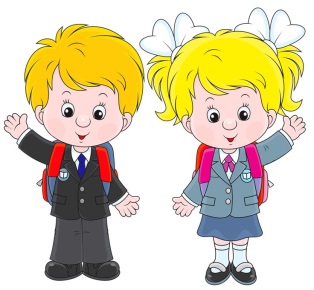 	 Maria : At half past three p.m.A) Do you go to bed lateB) What time do you leave schoolC) How often do you visit your auntD) What’s the first day of the week  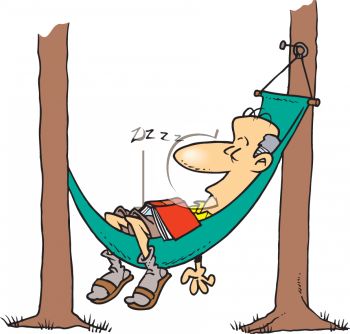 3)She___________________before dinner.A)Has a rest      B)Takes  care of the petC)Runs errands     D)Writes in her diary   4)Lilly: What do you do after school?Susan:______________________________A)at nine o’clock           B)He plays soccer.C)I do my homework   D)No, they don’t run errands03.2010.3012.1508.4502.5509.2511.0506.0006.3501.10It is half past sixIt is twelve o’clockIt is a quarter past oneIt is ten past eightIt is five to sixIt is twenty past nineIt is a quarter to twoIt is twenty five to elevenIt is ten to nineIt is twenty to six